Washington StateContact Investigation ToolkitContact Investigation Workgroup
DOH Tuberculosis Program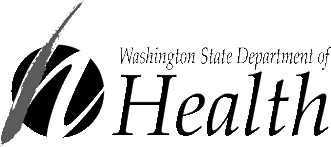 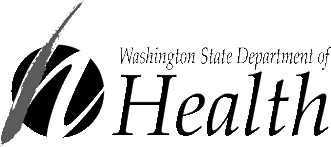 Table of ContentsIntroduction: Contact Investigation Workgroup	3Guidelines	4Algorithms / Decision Trees	10Forms 	14Letters	19Patient Education	31Staff Development	33Thank you to the Contact Investigation Workgroup participants:Introduction: Contact Investigation WorkgroupThe Contact Investigation (CI) Workgroup was formed in January 2014 to review state indicators related to Contact Investigations and look for opportunities to improve outcomes in TB contacts being evaluated and treated in a timely manner.  Representatives from Washington State Department of Health (DOH) and local TB programs participated in this workgroup.The CI Workgroup surveyed Local Health Jurisdictions (LHJs) to assess their needs around contact investigations.  The results indicated that some counties were less comfortable with conducting contact investigations because active TB cases occur so infrequently.  When the need to do a CI does arise, some feel unprepared or unsure of the appropriate steps to take.  Based on the survey results, the CI Workgroup decided to focus on developing a CI toolkit, available online, for quick, easy access to resources when needed.  Forms, letters, decision trees, guidance documents and other CI materials were collected from LHJs and other public health agencies.  The following toolkit is a summary of the resources collected and can be used and adapted by public health officials conducting contact investigations in Washington. Guidelines
Washington State Tuberculosis Services Manual The TB Services Manual outlines how public health professionals complete tuberculosis (TB) prevention and control tasks in Washington State.  Section 9 of the Manual features a Quick Start Check List, detailed instructions, and forms to use during the contact investigation and will assist users in: Deciding when to initiate a contact investigation.Understanding the time frames for key contact investigation activities.Estimating the infectious period.Conducting index patient interviews. Assigning priorities to contacts.Completing contact evaluation, treatment, and follow-up.Determining when to expand a contact investigation.Managing data and evaluating contact investigations.Conducting an outbreak investigation.Guidelines for the Investigation of Contacts of Persons with Infectious Tuberculosis: MMWR 2005; 54(No. RR-15)This MMWR on contact investigations features recommendations from the National Tuberculosis Controllers Association and CDC, including guidelines concerning investigation of TB exposure and prevention of future cases of TB through contact investigations.  Also includes topics such as data management, confidentiality and consent, and human resources.  These guidelines are intended for use by public health officials but also are relevant to others who contribute to TB control efforts.Workplace Contact Investigation Protocols Assists public health officials in completing contact investigations in the workplace.  Information may also be helpful for occupational health and infection control professionals.  The protocols document can be found on the Utah Department of Health website under ‘Policies and Protocols’. 
Draft Protocols for Contact Investigations
Draft Protocols for Contact Investigations, developed by Tacoma-Pierce County Health Department, outlines how public health officials should conduct contact investigations. (pp. 6-10) Draft Protocols for Contact Investigations – (page 1 of 5)
Note: Complete guidelines for proceeding with a contact investigation can be found in Guidelines for the Investigation of Contacts of Persons with Infectious Tuberculosis http://www.cdc.gov/mmwr/pdf/rr/rr5415.pdf Purpose: To evaluate and offer treatment to those individuals in contact with an index/source case of tuberculosis, thus preventing future cases of tuberculosis.Definition: “Contact investigations are conducted for persons with suspected or confirmed pulmonary, laryngeal, or pleuropulmonary tuberculosis (TB) with pulmonary cavities or respiratory specimens positive for acid-fast bacilli (AFB) sputum smear.” WA State TB Services Manual, Section 9: Contact Investigations Evaluate the medical records and question the index/source case to decide if a contact investigation is indicated Begin within 1 business day of the case reportReview patient’s type and length of symptomsSet contagious period by subtracting 3 months from start of symptoms Home or hospital visit (in-person, using the Contact Investigation Worksheet)Ask patient to define the living situation-room, apartment or house and number of people in the residenceWorkplace address, phone number of supervisor and work scheduleCheck for exposure at WorshipSchoolSocial groups or gatheringsIncarcerationMedical appointmentsHoliday or casual visitorsUse of public transportGet dates and times of attendance at the aboveObtain address, phone number, name of a contact person at these sitesDraft Protocols for Contact Investigations – (page 2 of 5)Assign priorities to contacts, based on the index/source case’s medical condition, the amount of exposure and the medical condition of the contactHigh priority for index/source case: index/source case has pulmonary, laryngeal or pleuropulmonary site; cavity on chest radiograph and sputum smear is positive for AFB. High priority for exposure: greater than 8 cumulative hours in an enclosed space with index/source caseHigh priority of contact: those persons who are at increased risk of developing TB disease, especially children less than 5 years and immunosuppressed individuals.Medium priority for index/source: index/source case has pulmonary, laryngeal or pleuropulmonary site; no cavity on chest radiograph and sputum smear is negative for AFB.Medium priority for exposure: less than 8 hours in an enclosed space with index/source caseMedium priority of contact: not at increased risk for developing TB disease if infectedLow priority for index/source: index/source case has pulmonary, laryngeal or pleuropulmonary site; no cavity on chest radiograph and sputum smear is negative for AFB.Low priority for exposure: no time spent in an enclosed space with source case.Low priority for contact: not applicableFor additional guidance, refer to the Contact Investigation Algorithm below or WA State Department of Health’s CI Need and Prioritization Reference Card.  Draft Protocols for Contact Investigations – (page 3 of 5)Contact Investigation AlgorithmDraft Protocols for Contact Investigations – (page 4 of 5)
Contact Information using Contact list formName and address of contactDate of birth, relationship to source case and country of birthPhone numberRisk factors for developing TB disease if infectedName and phone number of health care providerDate and result of testingTesting and evaluation-BaselineSee General procedures section for TB Skin Testing, IGRA, chest x-ray and Window Therapy.High Priority contact investigation should start as soon as possible with the goal of completing the testing and evaluation within 7 days of receipt of case report.Window therapy (see General Procedures) should be started within 7 days of receipt of case report.Medium priority contact testing can be postponed until 8 weeks after last exposure (local decision by TB Team)Low priority contacts need no testing if there are no TB infected positive contacts in the High and Medium exposure groups. These persons may see their primary care provider for testing and evaluation. Testing and evaluation-Follow up roundAll tests for TB infection are checking for antibodies, which take as long as 8 weeks to formRe-test all High priority contacts no earlier than 8 weeks after their last exposure to the source caseHigh priority contacts living in the same household as the source case may be tested 8 weeks after baseline (at discretion of TB Case Manager)must have final testing done 8 weeks after the source case is released from isolationPersons on Window therapy need follow up testing 8 weeks after last exposure; if test is negative, prophylactic medicine can be stoppedRetest or do baseline test of all Medium exposure contacts 8 weeks after their last exposure to source caseDraft Protocols for Contact Investigations – (page 5 of 5)
Document the results of the CIReporting contact investigations to WA State DOH TB Program Complete a TB Contact Investigation Form (find options in Forms section)Send a copy to WA State DOH TB Program via Fax: 360-236-3405 Secure File Transfer (SFT – contact the TB Program for more information)Mailing address: P.O. Box 47837 Olympia, WA 98504Physical address: 310 Israel Rd SE Tumwater, WA 98501Place copy of all contact investigation reports in the index patient’s chart.Algorithms / Decision Trees
Contact Investigation Need and Prioritization Reference Card 
This reference card can be used to determine the need for a contact investigation based on the characteristics of TB disease and the level of environmental exposure. The types of contacts that need to be screened are prioritized. (p. 12)Algorithm for Contact Investigations
The Algorithm for Contact Investigations, developed by Tacoma-Pierce County Health Department, offers guidance on prioritizing and testing contacts to patients with suspected or confirmed TB disease. (p. 13)Evaluation and Treatment of Immunocompromised Tuberculosis (TB) Contacts and TB Contacts < 5 Years of Age
This decision tree assists public health and medical professionals in evaluating and treating patients who are susceptible to developing TB disease. (p. 14) 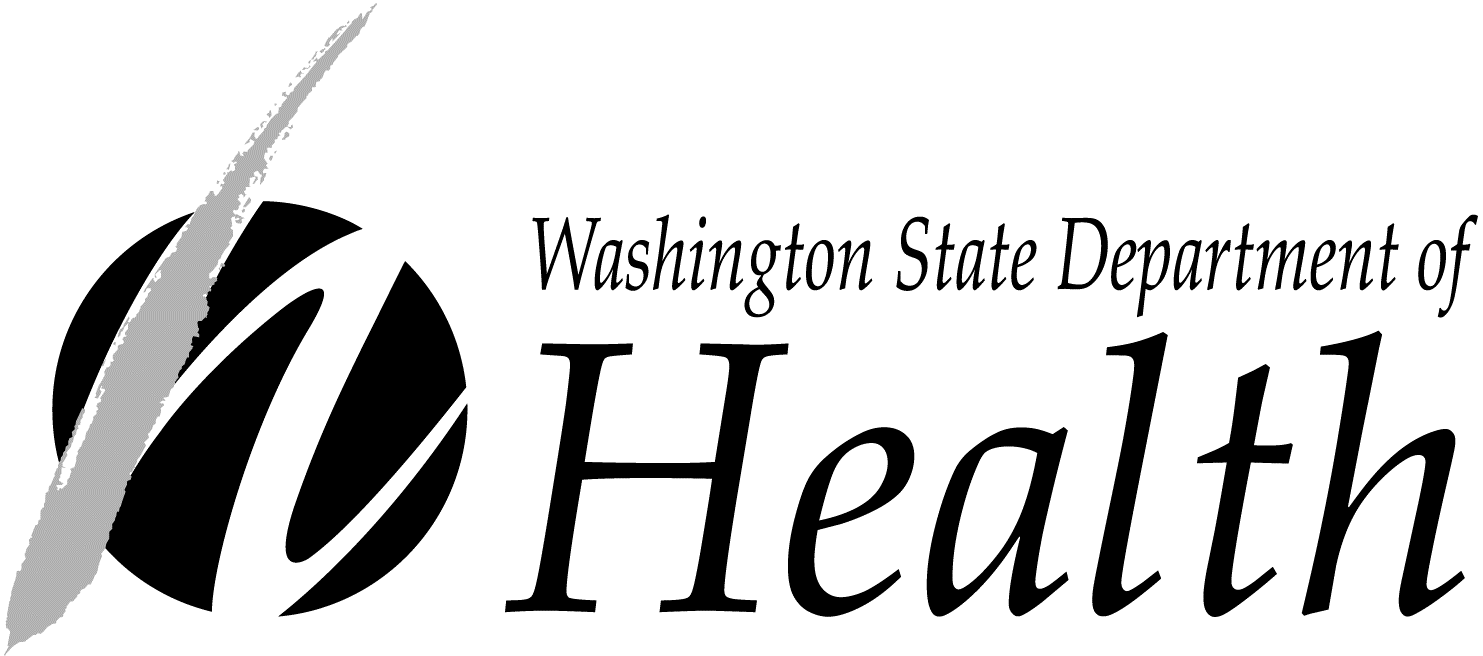 Contact Investigation Need and Prioritization Reference CardHow to use Tables 1 and 2 to determine need and priorities for a contact investigation:Use the Case Characteristics column in Table 1 to locate the diagnostic information that applies to the case/suspect for which an investigation is being considered.  Identify and evaluate all high priority contacts using the criteria listed in the High Priority column.Use Table 2 to determine if a contact should be included in the investigation based on cumulative exposure time if no other high priority risk factor is present.Expand the investigation to medium priority contacts based on an analysis of the results from the initial round of testing, and if all high priority contacts have been identified and evaluated. Resources must be available to adequately evaluate and treat any additional lower priority contacts.Use Table 2 for guidance to estimate whether the amount of cumulative exposure to an infectious case was long enough to warrant investigation and evaluation of the contact.  Low priority contacts should not be screened and tested based on a short duration exposure period unless there are extremely unusual circumstances.Washington State Department of Health’s TB Nurse Consultant is available to discuss the need to expand any investigation beyond high priority contacts. (360) 236-3465.  For people with disabilities, this document is available on request in other formats. To submit a request, please call 1-800-525-0127 (TDD/TTY call 711)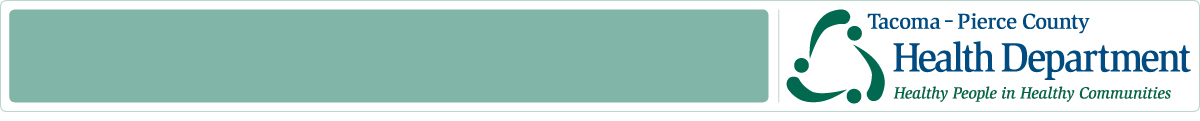 Evaluation and Treatment of Immunocompromised Tuberculosis (TB) Contacts1 and TB Contacts < 5 Years of AgeYesYesYes
Begin window-period treatment5 for LTBI3; repeat TST 8-10 weeks after last exposure to TB.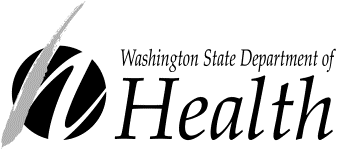 
  Is TST reaction ≥ 5mm?(Disregard BCG history.)	NoYesFormsTB Contact Investigation Form
Clark County Public Health created the TB Contact Investigation Form as an easy-to-read alternative to the Washington State DOH’s Tuberculosis Contact Investigation Form. Either form can be used to report contact investigation results to Washington State DOH. (p. 16)Contact Investigation Worksheet
The Contact Investigation Worksheet, created by Tacoma-Pierce County Public Health, can be used to communicate with patients about their recent whereabouts in order to identify contacts who should be tested for exposure to TB. (p. 17)Summary Report of a TB Contact Investigation in a Congregate SettingThis Summary Report of a TB Contact Investigation in a Congregate Setting can be used by internally by staff, or adapted for use by public health officials, to summarize the results of a contact investigation in a congregate setting. (p. 18)Summary Report of a TB Contact Investigation in a Health-Care SettingThis Summary Report of a TB Contact Investigation in a Health-Care Setting can be used internally by staff, or adapted for use by public health officials, to summarize the results of a contact investigation in a congregate setting. (p. 19)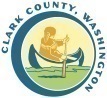 TB Contact Investigation Form		Submitted to DOH by:      			Date:      Summary Report of a TB Contact Investigation in a Congregate SettingComplete and submit this form to provide a summary of all rounds of screening/testing of high or medium priority contacts performed in your facility among staff and/or residents as a result of exposure to a pulmonary TB case.  DO NOT use this form to report results when screening/testing was done by the local health department.Facility Name:       Phone Number:       	Fax Number:      
Estimated infectious period of index case:       thru       Total number of contacts identified: 						     	     Number of contacts with a documented previous positive test for TB infection prior to 
this investigation [TST or IGRA (blood test for TB infection)]:				     Number of previously positive contacts who were fully evaluated*:  			     Total number of contacts tested without prior positive results for TB infection: 		     Total number of contacts without prior positive results who were fully evaluated*:	     Number of contacts with a new positive TST/IGRA as a result of this investigation:	     Number of contacts who started treatment for new latent TB infection:			     Number of contacts who completed treatment for new latent TB infection:		     Number of contacts diagnosed with TB disease (report to local health department):	     Comments:			(PRINTED name of person completing this form)	(Date)(Phone)	(FAX)*To be counted as fully evaluated, a contact should complete both 1st and 2nd round testing, if appropriate by date. Only 1 test for TB infection is needed if testing occurs 8-10 weeks or longer after the date of last exposure. If the test for TB infection is positive or the individual is symptomatic, a chest x-ray (CXR) is required to be fully evaluated. If the CXR is abnormal or the individual is symptomatic, sputum collection is required to be considered fully evaluated. For children < age 5 or persons with immune suppression, full evaluation includes a CXR and medical examination. Individuals with a history of a positive test for TB infection should be screened by a symptom review with additional testing as indicated.VDH: DDP:TB – 9/2014Summary Report of a TB Contact Investigation in a Health-Care Setting
Facility Name:      Phone Number:       					Fax Number:      Please complete this form to provide a summary report of any screening performed in your facility among staff and/or patients as a result of exposure to the pulmonary TB patient listed below.     						     						     
(Patient’s last name)				(Patient’s first name)				(DOB)Identify health care workers and patients that had the most significant exposure to the patient listed above. Administer a tuberculin skin test (TST) or blood test (IGRA) soon after exposure to TB occurred. Induration of >5 mm is considered a positive TST reaction for a contact to a pulmonary TB patient. If the initial TST is negative, a second TST should be administered 8-10 weeks after the contact’s last exposure to the TB patient. If there is a conversion among any of the close contacts who receive screening, on either first or second round testing, please notify the health department immediately. This may indicate that other staff and patients who had less contact with the TB case-patient should be evaluated as well.Date of Last Exposure:      			      Post-Exposure Date: (8 weeks after exposure):                                           
                                                                                           1.) Total # of contacts identified: …………………………………………………….............       2.) Total # of contacts who were fully evaluated*: ……………………………………………     2.A)  # of contacts with a documented previous positive TST: ………………………      		(prior to this investigation)	2.B)  # of contacts with a new positive TST as a result of this investigation: …..........      		2.b1)  # of contacts diagnosed with latent TB infection (LTBI): …………….      		2.b2)  # of contacts diagnosed with TB disease: ……………………………..           											     
(Name of person completing this form)							(Date)If any contacts are identified with LTBI, and you would like the assistance of <LPH AGENCY> to monitor clients during their treatment of LTBI, please call me with patient-specific information.  I can be reached at <PHONE NUMBER><NAME, TITLE><LPH AGENCY>Please fax this completed form to me at: <FAX NUMBER>	
*To be counted as fully evaluated, a contact should complete both 1st and 2nd round testing, if appropriate by date. Only 1 test for TB infection is needed if testing occurs 8-10 weeks or longer after the date of last exposure. If the test for TB infection is positive or the individual is symptomatic, a chest x-ray (CXR) is required to be fully evaluated. If the CXR is abnormal or the individual is symptomatic, sputum collection is required to be considered fully evaluated. For children < age 5 or persons with immune suppression, full evaluation includes a CXR and medical examination. Individuals with a history of a positive test for TB infection should be screened by a symptom review with additional testing as indicated.LettersWorksite TB Notification for Employees Not Exposed to TBUsed by public health officials to notify employees of a worksite TB contact investigation and to let low-risk employees know that they do not need to be tested at this time. Option 1 (p. 21)Option 2 (p. 22)Worksite TB Notification for Employees Exposed to TBUsed by public health officials to notify employees of a worksite TB contact investigation and to let high-risk employees know of their potential exposure and need for TB screening. Option 1 (p. 23)Option 2 (p. 24)Notify a Contact of Their Potential Exposure to TBUsed by public health officials to notify contacts of their potential exposure to TB and need for TB screening. (p. 25)Notify a Physician of their Patient’s Positive TST and/or TB Symptoms and Evaluation Form  Used by public health officials when referring contacts, who have tested positive for TB or have symptoms of TB, to a physician for further evaluation. (pp. 26-27)Notify a Physician of Their Patient’s Potential Exposure to TB/Need for Testing and 
Evaluation Form  Used by public health officials when referring contacts, who need testing and evaluation due to TB exposure, to a physician. (pp. 28-29)Notify a Health Care Facility of a Pulmonary TB Patient Who Has Been in Their FacilityUsed by public health officials to notify health care facilities of a patient, who has been diagnosed with pulmonary TB, and to recommend post-exposure testing for potential contacts of that patient. (p. 30)Notify a Patient of Their Potential Exposure to TB Disease While at a Health Care Facility Used by public health officials to notify patients of their potential exposure to someone with TB while at a health care facility. (p. 31)Worksite TB Notification Letter for Employees Not Exposed to TB – Option 1Dear Employees:This is a health information letter about tuberculosis (TB).  Someone at       has recently been diagnosed with active tuberculosis (TB). At HEALTH DEPARTMENT NAME we are making sure that any people exposed to TB are identified and evaluated to see if they are infected.  TB bacteria can be spread from someone with TB through the air to those who frequently share the same air for long periods of time. TB is much less infectious compared to other illnesses such as a common cold. TB can be prevented, and if disease occurs, it is almost always curable with medications that are commonly available.Public Health is investigating the situation at       to determine who had a significant exposure to the person with active TB. This could mean working in the same room with the person every day, or spending a long time with them in other places or activities. It is unlikely that someone acquires TB only after a few hours of exposure.Public Health has identified persons who need to be tested for TB infection. If you received this letter, you do not need to be tested and no further action is required at this time.  Attached is a general TB information sheet for your review. Additional information is available on our TB program web site at      . If you have any questions, please feel free to call the TB program at (XXX) XXX-XXXX.Enc:  Tuberculosis Information (CDC)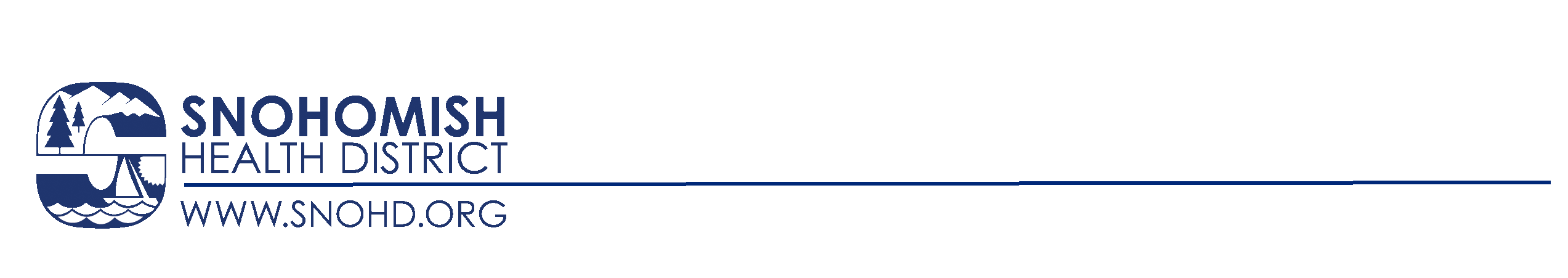 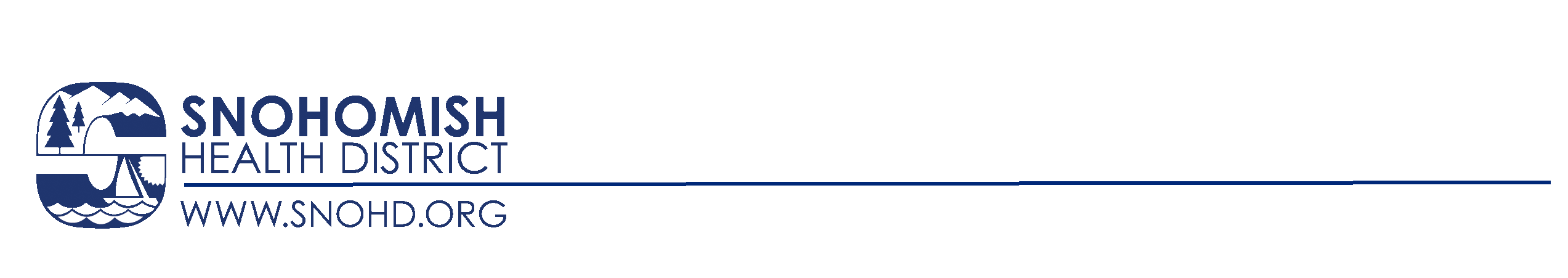 Worksite TB Notification Letter for Employees Not Exposed to TB – Option 2DateDear Employee:A person at       (Workplace) has been recently diagnosed with tuberculosis (TB).       (Workplace) and the Snohomish Health District are currently contacting employees who may have had close contact with this person.  As of this date, you have not been identified as being a close contact of the person with active TB. If at any time this changes, you will be notified immediately that you need to be tested for exposure. We will not be testing anyone that we have not identified as a close contact. If you feel strongly that you should be tested, please contact your own physician or clinic.Active TB disease can be spread through the air to those who are in close contact and share the same air space. An individual generally needs to spend a lot of time in an enclosed space with a person with active TB in order to breathe in the TB bacteria and become infected. TB is rarely spread to individuals who spend a small amount of time with an active case of TB disease.We encourage anyone with concerns or questions to call the Snohomish Health District at 425-339-5225.Sincerely,Tuberculosis Control Program3020 Rucker Avenue, Suite 200  Everett, WA 98201-3900  tel: 425.339.5225  fax: 425.339.5217Worksite TB Notification Letter for Employees Exposed to TB – Option 1IMPORTANT INFORMATION REGARDING TUBERCULOSISDear Employees:Someone at       has recently been diagnosed with active tuberculosis (TB). At HEALTH DEPARTMENT NAME we are making sure that any people exposed to TB are identified and evaluated to see if they are infected.  You have been identified as someone who has been in close contact with this person.  This could mean working in the same room with the person every day, or spending a long time with them in other activities or places. Since TB is caused by bacteria that are spread through the air, it is important that you and all other employees who had close contact with this person be tested to find out if you have been infected with TB. TB is relatively rare in Seattle and King County, and it is readily treatable with antibiotics that are commonly available. The TB Control Program will conduct a TB screening at       on       and       for all people identified as contacts to the person with active TB.  This screening will be free of charge.  To participate in the screening, you must:Complete the attached “Questionnaire and Permission” form and bring it with you on      .Have a TB skin test placed on       and the result read on      . Attendance is mandatory on both days to complete the screening. The TB skin test shows whether the person being tested has been infected by TB. The results will determine whether a follow-up appointment and chest x-ray are needed.  If you would rather see your personal physician for the TB test, please make that appointment right away. We still ask that you complete and return the “Questionnaire and Permission” form to us by mail or fax. In addition, fill out the top section of the attached “Private Provider Form,” and give it to your personal physician when you have the test placed and read. Your physician will fax the form to us when it is complete.  Remember, whether you get the free testing at work on      , or you go to your private physician, please fill out the enclosed “Questionnaire and Permission” form.  If you have any questions regarding the TB exposure, please call the TB Control Program at (XXX) XXX-XXXX. Worksite TB Notification Letter for Employees Exposed to TB – Option 2DateDear XX,Our records indicate you have recently been exposed to a person having active tuberculosis (TB), which is a serious but treatable disease.A person at       (Employer) has recently been diagnosed with active tuberculosis (TB). TB is a treatable disease, which is spread through the air by a person with active TB disease to those who frequently share the same air. Because TB is caused by bacteria that are spread through the air, we are testing those employees who had close contact with the person with TB.  Our records indicate that you may have been exposed to this individual. Therefore, you need to be screened.In order to make certain you have not been infected or contracted TB you should receive TB screening.  In cases of recent infection it takes up to 8-10 weeks for the test to become positive.  Chest X-rays are taken when a screening test is positive.The <LPH Agency> will be giving free TB tests to all people who have been notified that they have been in contact with the person with TB. The TB test shows if TB germs have infected a person. Even if a person has been infected, that does not mean that he/she is contagious or has active disease.Tests will be given on       Date  in the       Location. Your scheduled time for screening is at:       Time.If the results of the test show that you have been infected with TB, you will need further medical evaluation. All testing and treatment of TB provided by the Snohomish Health District is free of charge. If you choose to be tested and/or x-rayed by your private physician, or other medical facility, we will need documentation of the results.If you have any questions, or if you have obtained a TB test elsewhere, please call our office and provide that information.Sincerely,Tuberculosis Control Program

3020 Rucker Avenue, Suite 200  Everett, WA 98201-3900  tel: 425.339.5225  fax: 425.339.5217Letter to Notify a Contact of Their Potential Exposure to TBDear __________________________You have been identified as a close contact to someone with infectious pulmonary tuberculosis (TB) disease.  TB is spread through the air from one person to another. The TB bacteria are put into the air when a person with TB disease of the lungs or throat coughs, sneezes, speaks or sings. People nearby may breathe in these bacteria and become infected.It is important for you to be tested for TB. There are two kinds of tests that are used to detect TB bacteria in the body: the TB skin test (TST) and TB blood tests. These tests can be can be given by a health care provider or local health department. If you have a positive reaction to either of these tests, you will be given other tests to see if you have latent TB infection or TB disease.   Enclosed is a fact sheet called      . This fact sheet provides information about TB tests. It also lists the differences between latent TB infection and active TB disease.Please call me,       at      to schedule an appointment for this test. There is no fee for this test if you get it done at      .You may choose to be tested at your own clinic. If you decide to do that, please provide me with the name and telephone number of your clinic and your physician. I will inform your physician of your potential exposure to TB. I will also ask your physician to report your TST or TB blood test result to me. Reporting these results will help public health control the spread of TB within our community.Thank you for your cooperation. If you have any questions, please feel free to call me at      .Sincerely,Adapted from Minnesota Department of Health.  Similar notification letter available in other languages at:  http://www.health.state.mn.us/divs/idepc/diseases/tb/lph/lphci.html Letter to Notify a Physician of their Patient’s Positive TST and/or TB Symptoms and 
Evaluation Form - (page 1 of 2)<DATE>Dear Health Care Provider:Your patient, <PATIENT’S NAME AND DOB>, has been identified as a contact to someone diagnosed with infectious pulmonary tuberculosis (TB) and, therefore, is part of a contact investigation being conducted by <LPH AGENCY>.<LPH AGENCY> administered a tuberculin skin test (TST) to your patient on <DATE>.  The TST result was read on <DATE> as <X> mm of induration, which is considered a positive result for a contact to an infectious TB case.Due to the patient’s positive TST result, this patient requires further evaluation to rule out possible active TB disease or to confirm a diagnosis of latent TB infection (LTBI).  Such evaluation should include a chest x-ray and evaluation for symptoms of pulmonary and extrapulmonary TB disease. If the chest x-ray is abnormal or the patient is symptomatic, further evaluation, including the collection of three sputum specimens or other appropriate diagnostic specimens, may be indicated. If active TB disease is suspected, please contact the TB Prevention and Control Program at the <Local Public Health Agency>If needed, the CDC outlines recommended regimens for the treatment of LTBI, and guidelines for evaluation and monitoring during such treatment, at: http://www.cdc.gov/tb/topic/treatment/ltbi.htm Recommended regimens for TB disease can be found at: http://www.cdc.gov/tb/topic/treatment/tbdisease.htm Please use the form on the back of this letter to record the results of your patient’s evaluation and fax the form to me at <FAX NUMBER>. <LPH AGENCY> is responsible for tracking the outcome of local TB contact investigations and reporting those data to MDH.  Returning this form will facilitate complete reporting of this information. If you have questions about this information, please call me at <PHONE NUMBER>. Thank you for your assistance in this important TB prevention and control activity.Sincerely,<YOUR NAME, TITLE><AGENCY NAME>Letter to Notify a Physician of their Patient’s Positive TST and/or TB Symptoms and 
Evaluation Form - (page 2 of 2)Provider’s Name:      Clinic:        						    Telephone:      Patient’s Name:       				     				     			   (Last)				  (First)				(Middle)Date of Birth:           Sex:           Country of Birth:      TB Symptoms: 	 No	 Yes, date of onset      						(if yes, check all that apply)  Prolonged cough (duration of >3wks)
  Hemoptysis					 Weight loss
  Chest pain					 Loss of appetite
  Fever					 Fatigue
  Chills					 Other:      
  Night sweats				Chest X-Ray: (indicated if TST >5 mm or symptoms of TB are present)Date:      Interpretation: (check one)  Normal  Abnormal, consistent with active TB  (fax a copy of report)  Abnormal, but not consistent with active TBHas active TB disease (i.e., pulmonary AND extrapulmonary) been ruled out?:   No 	 YesTreatment of Latent TB Infection (LTBI): (select one)I would like <LPH AGENCY> to administer medication and conduct monthly follow-up visits with this patient during the course of therapy for LTBI:   No    Yes (provide a Rx for the full length of treatment)I will monitor this patient during the full course of therapy for LTBI:	 No 	 Yes LTBI treatment started on       with                                                                         (date)	  (medication) LTBI treatment was not started for the following reason:      Please Fax to <NAME>, <AGENCY> at <FAX NUMBER>Letter to Notify a Physician of Their Patient’s
Potential Exposure to TB/Need for Testing and Evaluation Form - (page 1 of 2)<DATE>Dear Health Care Provider:Your patient, <PATIENT’S NAME AND DOB>, has been identified as a contact to someone diagnosed with infectious pulmonary tuberculosis (TB). The likely period of exposure was from <DATE> to <DATE>. Due to this exposure, your patient requires clinical evaluation for latent TB infection (LTBI) and active TB disease as soon as possible.The following key concepts that should be followed in evaluating a patient who has been exposed to TB, regardless of age or other clinical characteristics:Patients with no prior positive tuberculin skin test (TST) should receive an initial TST as soon as possible following exposure to TB.  If the initial TST is negative, a second TST should be administered 8-10 weeks after the patient’s last exposure to the infectious TB patient.The TST result should be read 48-72 hours after administration; measure the millimeters of induration only, disregarding any area of erythema.Induration of >5 mm is considered a positive TST reaction for a contact to an infectious TB case.Patients with a positive TST reaction and/or symptoms consistent with TB disease should receive further diagnostic testing to evaluate the patient for possible active TB disease. Such evaluation should include a chest x-ray and, if indicated (e.g., if the chest x-ray is abnormal), the collection of three sputum specimens or other appropriate diagnostic specimens.Symptoms of TB disease include prolonged cough (duration of >3 weeks), chest pain, hemoptysis, fever, chills, night sweats, weight loss, appetite loss, and fatigue.If needed, the CDC outlines recommended regimens for the treatment of LTBI and guidelines for evaluation and monitoring during such treatment at: http://www.cdc.gov/tb/topic/treatment/ltbi.htm  Recommended regimens for TB disease can be found at: http://www.cdc.gov/tb/topic/treatment/tbdisease.htmPlease use the form on the back of this letter to record the results of your patient’s evaluation and fax the form to me at <FAX NUMBER>.  <LPH AGENCY> is responsible for tracking the outcome of local TB contact investigations and reporting those data to MDH.  Returning this form will facilitate complete reporting of this information.If you have questions about this information, please call me at <PHONE NUMBER>.  Thank you for your assistance in this important TB prevention and control activity.Sincerely,<YOUR NAME, TITLE><AGENCY NAME>Letter to Notify a Physician of Their Patient’s
Potential Exposure to TB/Need for Testing and Evaluation Form - (page 2 of 2)Provider’s Name:      Clinic:         						Telephone:      Patient’s Name:      				     				     		   (Last)				 (First)				(Middle)Date of Birth:          			     Sex:                   Country of Birth:      TB Symptoms: 	       No	       Yes, date of onset       						(if yes, check all that apply)  Prolonged cough (duration of >3wks)
  Hemoptysis					  Weight loss
  Chest pain				  	  Loss of appetite
  Fever					  Fatigue
  Chills					  Other:      
  Night sweats				Previous Positive Tuberculin Skin Test (TST): (if yes, do not place a TST now)  No       Yes   - -   Date Placed:          Results (mm induration):      Initial TST: (>5 mm of induration is considered a positive reaction for contacts)Date Placed:           Date Read:          Results (mm induration):      2nd TST: (if 1st TST is negative, a 2nd TST should be placed 8-10 weeks after last exposure)Date Placed:           Date Read:           Results (mm induration):       Chest X-Ray: (indicated if TST >5 mm or symptoms of TB are present)Date:      Interpretation: (check one)  Normal        Abnormal, consistent with active TB  (fax a copy of report)  Abnormal, but not consistent with active TBHas active TB disease (i.e., pulmonary AND extrapulmonary) been ruled out?: No	 YesTreatment of Latent TB Infection (LTBI): (select one)I would like <LPH AGENCY> to administer medication and conduct monthly follow-up visits with this patient during the course of therapy for LTBI:   No    Yes (provide a Rx for the full length of treatment)I will monitor this patient during the full course of therapy for LTBI:	 No  	 Yes  LTBI treatment started on       with      .			               (date)	   (medication)  LTBI treatment was not started for the following reason:      .Please Fax to <NAME>, <AGENCY> at <FAX NUMBER>Letter to Notify a Health Care Facility of a
	Pulmonary TB Patient Who Has Been in Their Facility<DATE>Re: <PATIENT’S NAME AND DOB> Dear Clinic Manager [or other designated person]:If you are not the appropriate person to handle this situation in your facility, please forward this letter, as needed.  I am writing to notify you that the above patient, who was seen at your clinic, has been diagnosed with <ACTIVE/SUSPECTED> pulmonary tuberculosis (TB) disease and that your clinic staff and/or other patients may need post-exposure testing.  <PATIENT’S NAME> had sputum samples collected <DATES> that were smear <POSITIVE/NEGATIVE> for acid-fast bacilli; cultures confirmed Mycobacterium tuberculosis. [Note: modify clinical information as indicated.]  <MR./MS. LAST NAME> currently is undergoing treatment for active TB disease. <HIS/HER> period of potential infectiousness should be considered to have started approximately <DATE>.<LPH AGENCY> is testing close contacts of <MR./MS. LAST NAME> and we recommend that health care facility staff and patients with significant exposure also be evaluated.  For further information regarding testing of staff and other patients, please see refer to the CDC’s Guidelines for Preventing the Transmission of Mycobacterium tuberculosis in Health-Care Settings, 2005, found online at:  http://www.cdc.gov/mmwr/preview/mmwrhtml/rr5417a1.htm Please provide me with a summary report of the results (e.g., the number of contacts identified, the number that receive a full evaluation, the number with newly-documented LTBI, and the number with TB disease) of any screening performed in your facility as a result of exposure to this patient.  Enclosed is a form that can be used to report these results.  If you have any questions, please feel free to contact me at <PHONE NUMBER>. Thank you.  Sincerely, <NAME, TITLE><LPH AGENCY>Letter to Notify a Patient of Their Potential
Exposure to TB Disease While at a Health Care Facility <DATE>	Dear <PATIENT’S NAME>,During your visit to our office on <DATE>, you may have spent time close to someone with active tuberculosis (TB) disease.   When someone with active TB disease coughs a lot, they can spray TB germs into the air.  Other people close by can breathe in this air and get the TB germs in their body.A special test called the TB skin test (Mantoux) is the most common way to tell if TB germs have entered a person’s body.  We recommend that you receive a TB skin test soon to determine if you have the TB germ.  The skin test is very simple and does not hurt the body.  The Mantoux test is done using a small needle just under the skin on the arm.  A nurse looks at the arm in 2-3 days to read the test.  Enclosed with this letter is a patient fact sheet from called <NAME OF FACT SHEET>.  This fact sheet provides further information on <POINT(S) OF FACT SHEET>.You may receive a TB skin test at our clinic.  <THERE WILL BE NO CHARGE FOR THE TEST - - OPTIONAL.>  It is very important for you to have the test read 2-3 days after it is placed.  Otherwise, the test will need to be repeated.Please contact our appointment desk at <PHONE NUMBER> to schedule an appointment for your TB skin test.  Please bring this letter with you to your appointment.Thank you for your cooperation.  If you have any questions, please feel free to contact me at <PHONE NUMBER>.Sincerely,<NAME, TITLE><AGENCY NAME><AGENCY ADDRESS>enclosurePatient EducationProtect Your Family and Friends from TB: The TB Contact Investigation
A short, easy to read booklet for patients on how to protect family and friends from TB and what to expect from a contact investigation. This brochure was developed by the CDC Division of Tuberculosis Elimination and is available online as part of the patient education series.  Tuberculosis Contact Investigation Agenda
An agenda, developed by Seattle & King County Public Health, to use when educating staff about what to expect from a worksite contact investigation for TB. (p. 33)  Tuberculosis Contact Investigation AgendaMeeting Date: 
Staff Development
CDC’s Contact Investigation Interviewing Skills CourseAn interactive, skill-building training to improve the abilities of both new and experienced staff who are responsible for conducting TB contact investigation interviews. The course provides an overview of the contact investigation process, basic communication and interviewing skills, and opportunities to apply those skills in role play activities.  CDC’s Effective TB Interviewing for Contact InvestigationThis online resource includes a guide for facilitators who will be conducting TB interviewing courses, a series of self-study modules to learn or improve TB contact investigation skills, and a 67-minute DVD, available to order, that demonstrates successful interviewing strategies with TB patients.  CDC’s Self-Study Modules, Module 8: Contact Investigations for TuberculosisThis online, self-study module provides programmatic information about how to conduct a TB contact investigation. Topics include how to identify, find, and assess contacts of a person with infectious TB disease; and providing appropriate treatment for latent TB infection (LTBI) of TB disease in order to interrupt the spread of TB in communities and prevent outbreaks of TB.     Performance Guidelines for Contact Investigation: The TB InterviewAn online resource developed by the New Jersey Medical School Global Tuberculosis Institute. This manual provides a structured plan for the training, development and evaluation of healthcare workers involved in contact investigation. It focuses on interview techniques and communication skills and provides data collection instruments for the provision of objective feedback to the interviewer.TB Communication for Contact Investigation in Workplaces and Congregate SettingsAn online webinar, developed in 2006 by the New Jersey Medical School Global Tuberculosis Institute, covers effective TB communication as part of the investigation of a possible TB exposure in a workplace or congregate setting.TB Interviewing for Contact Investigation: A Practical Resource for the Healthcare WorkerAn online resource, developed by the New Jersey Medical School Global Tuberculosis Institute, includes an interview checklist and detailed TB interview outline booklet. The checklist identifies the five components of a TB interview: pre-interview activities, introduction, information/education exchange, contact identification and conclusion, detailed in the outline.


Tuberculosis Education and the Congregate Setting Contact Investigation: A Resource for the Public Health WorkerAn online resource, developed by the New Jersey Medical School Global Tuberculosis Institute, that will assist public health workers in planning and conducting an effective TB education session in a congregate setting. Following the guidelines and using the PowerPoint presentation provided, they can teach the lay audience what it needs to know about TB transmission, infection, disease, skin testing and treatment. This resource includes: a complete, modifiable TB-education presentation, frequently asked questions about TB, specific to congregate setting contact investigations, TB vocabulary for lay audiences, pull-out TB fact sheet and an education session evaluation form.For people with disabilities, this document is available on request in other formats. To submit a request, please call 1-800-525-0127 (TDD/TTY call 711).Monica PechaAlicia McQuenSheAnne AllenSherry CarlsonLois SwensonPeggy CooleyLana Kay TyerJustina NovakKatie DickesonCaroline LokkinsShannon FranksHeidi IyallCase CharacteristicsInvestigation and Evaluation PriorityInvestigation and Evaluation PriorityInvestigation and Evaluation PriorityInvestigation and Evaluation PriorityInvestigation and Evaluation PriorityPulmonary, pleural or laryngealHigh PriorityHigh PriorityHigh PriorityMedium PriorityLow PriorityAny of the following scenarios:AFB smear positiveCavitary CXRSmear neg./culture pos.ABN CXR consistent with TB/non-cavitaryRapid test pos. or neg., culture pos.All household contactsAnyone under 5 years oldContacts with medical risk factors: HIV, TNF alpha blockers, ESRD, long-term steroid use, cancer treatments or other immune-compromising  conditionContacts exposed during a medical procedure: bronchoscopy, sputum induction or autopsyContacts in a congregate setting (long-term care or detention facility)Contacts meeting environmental exposure limits for high priority contacts (See Table 2)All household contactsAnyone under 5 years oldContacts with medical risk factors: HIV, TNF alpha blockers, ESRD, long-term steroid use, cancer treatments or other immune-compromising  conditionContacts exposed during a medical procedure: bronchoscopy, sputum induction or autopsyContacts in a congregate setting (long-term care or detention facility)Contacts meeting environmental exposure limits for high priority contacts (See Table 2)All household contactsAnyone under 5 years oldContacts with medical risk factors: HIV, TNF alpha blockers, ESRD, long-term steroid use, cancer treatments or other immune-compromising  conditionContacts exposed during a medical procedure: bronchoscopy, sputum induction or autopsyContacts in a congregate setting (long-term care or detention facility)Contacts meeting environmental exposure limits for high priority contacts (See Table 2)Anyone 5-15 yrs. old who does not meet one of the high priority criteriaContacts meeting environment exposure limits for medium priority contacts (See Table 2)Anyone other thanthose listed; only considered if expansion is warrantedAny of the following scenarios:Suspected TB with Abn CXR, not consistent with TBAFB neg., rapid test neg., culture neg.NoneAll household contactsAnyone under 5 years oldContacts with medical risk factorsContacts exposed during a medical procedureAnyone other thanthose listed; only considered if expansion is warrantedExtra-pulmonaryHigh PriorityHigh PriorityHigh PriorityMedium PriorityLow PriorityNon-pulmonary TB with pulmonary disease ruled outNoneNoneNoneRecommendations for the cumulative time needed during the infectious period to assign the priority of contactbased on environmental exposureRecommendations for the cumulative time needed during the infectious period to assign the priority of contactbased on environmental exposureRecommendations for the cumulative time needed during the infectious period to assign the priority of contactbased on environmental exposureRecommendations for the cumulative time needed during the infectious period to assign the priority of contactbased on environmental exposureRecommendations for the cumulative time needed during the infectious period to assign the priority of contactbased on environmental exposureSpace sizeExampleHigh PriorityMedium PriorityLow PriorityVery smallCar, small office, 150 sq. ft.8 or more hours4 to less than 8 hoursLess than 4 hoursSmall/mediumClassroom, meeting room24 or more hours12 to less than 24 hoursLess than 12 hoursMedium/largeCafeteria, small church50 or more hours25 to less than 50 hoursLess than 25 hoursLargeGymnasium, auditorium100 or more hours50 to less than 100 hoursLess than 50 hoursThe less time exposed → the lower the potential for transmission → the lower the priority for evaluation of the contactThe less time exposed → the lower the potential for transmission → the lower the priority for evaluation of the contactThe less time exposed → the lower the potential for transmission → the lower the priority for evaluation of the contactThe less time exposed → the lower the potential for transmission → the lower the priority for evaluation of the contactThe less time exposed → the lower the potential for transmission → the lower the priority for evaluation of the contact   May 2015Suspect or Confirmed TB: Priorities and TestingCommunicable Disease Division3629 South D Street, Tacoma, WA 98418(253) 798-6410 (phone) • (253) 798-7666 (fax)
Case InformationCase InformationCase InformationCase InformationContactsContactsContactsName 
     DOB
      Pulmonary  Extra-PulmonaryCXR: Cavitary   Non-CavitaryContagious Period:       Pulmonary  Extra-PulmonaryCXR: Cavitary   Non-CavitaryContagious Period:       Category 1: Smear+ or Cavitary CXR Category 2: Smear Neg Category 3: Suspect Case Category 1: Smear+ or Cavitary CXR Category 2: Smear Neg Category 3: Suspect CaseDate first contact identified:      Date first contact interview:      Date first contact evaluated:     Contact Name / Addr / Ph
     DOB
     Prior Positive PPD/QFTFirst Round
PPD/QFTSecond Round
PPD/QFTCurrent 
Chest X-RayLTBI Treatment No   Yes:Date:      TST mm:      QFT:  Pos No docsDate:      TST mm:      QFT:  Negative PositiveIndeterminateDate:      TST mm:      QFT:  Negative PositiveIndeterminateDate:       Normal
 Abnormal  Yes   Rx Date:           Drug(s):       No  Reason:      Completed Tx?  Yes  Date:      No  Reason:      Relationship to Case:
     Contact Risk Factors:     Household   <5 yrs old   Congregate
Immunosuppressed   Med Proc   5-15 yrs oldExceeds environ limit  Contact Risk Factors:     Household   <5 yrs old   Congregate
Immunosuppressed   Med Proc   5-15 yrs oldExceeds environ limit  Contact Risk Factors:     Household   <5 yrs old   Congregate
Immunosuppressed   Med Proc   5-15 yrs oldExceeds environ limit  Contact Risk Factors:     Household   <5 yrs old   Congregate
Immunosuppressed   Med Proc   5-15 yrs oldExceeds environ limit  Prior CXR consistent with TB?     Yes   NoPrior CXR consistent with TB?     Yes   NoContact Name / Addr / Ph
     DOB
     Prior Positive PPD/QFTFirst Round
PPD/QFTSecond Round
PPD/QFTCurrent 
Chest X-RayLTBI Treatment No   Yes:Date:      TST mm:      QFT:  Pos No docsDate:      TST mm:      QFT:  Negative PositiveIndeterminateDate:      TST mm:      QFT:  Negative PositiveIndeterminateDate:       Normal
 Abnormal  Yes   Rx Date:           Drug(s):       No  Reason:      Completed Tx?  Yes  Date:      No  Reason:      Relationship to Case:
     Contact Risk Factors:     Household   <5 yrs old   Congregate
Immunosuppressed   Med Proc   5-15 yrs oldExceeds environ limit  Contact Risk Factors:     Household   <5 yrs old   Congregate
Immunosuppressed   Med Proc   5-15 yrs oldExceeds environ limit  Contact Risk Factors:     Household   <5 yrs old   Congregate
Immunosuppressed   Med Proc   5-15 yrs oldExceeds environ limit  Contact Risk Factors:     Household   <5 yrs old   Congregate
Immunosuppressed   Med Proc   5-15 yrs oldExceeds environ limit  Prior CXR consistent with TB?     Yes   NoPrior CXR consistent with TB?     Yes   NoContact Name / Addr / Ph
     DOB
     Prior Positive PPD/QFTFirst Round
PPD/QFTSecond Round
PPD/QFTCurrent 
Chest X-RayLTBI Treatment No   Yes:Date:      TST mm:      QFT:  Pos No docsDate:      TST mm:      QFT:  Negative PositiveIndeterminateDate:      TST mm:      QFT:  Negative PositiveIndeterminateDate:       Normal
 Abnormal  Yes   Rx Date:           Drug(s):       No  Reason:      Completed Tx?  Yes  Date:      No  Reason:      Relationship to Case:
     Contact Risk Factors:     Household   <5 yrs old   Congregate
Immunosuppressed   Med Proc   5-15 yrs oldExceeds environ limit  Contact Risk Factors:     Household   <5 yrs old   Congregate
Immunosuppressed   Med Proc   5-15 yrs oldExceeds environ limit  Contact Risk Factors:     Household   <5 yrs old   Congregate
Immunosuppressed   Med Proc   5-15 yrs oldExceeds environ limit  Contact Risk Factors:     Household   <5 yrs old   Congregate
Immunosuppressed   Med Proc   5-15 yrs oldExceeds environ limit  Prior CXR consistent with TB?     Yes   NoPrior CXR consistent with TB?     Yes   No    July 2014    July 2014    July 2014    July 2014Communicable Disease Division3629 South D Street, Tacoma, WA 98418(253) 798-6410 (phone) • (253) 798-7666 (fax)PATIENT NameDOBAddressPhoneInterview DateSite of DiseaseContagious Period Start NamePhoneAddressContact PersonSettingDatesNamePhoneAddressContact PersonSettingDatesNamePhoneAddressContact PersonSettingDatesPotential Sites of Exposure within FacilityDate of Last Exposure in FacilityWindow Period End Date(8 weeks after last exposure)Agenda ItemComments/Follow-up1.Introductions; Role Clarification2.Why Public Health is here3.Confidentiality4.General TB informationNatural history of diseaseConcentric circles5.Discussion of case whereabouts and exposure6.Notification and educationContactsNon-contacts7.Development of contact list8.Discuss follow-up neededCalling contacts no longer employed, etc.9.Screening FormsQuestionnaire and PermissionPrivate Medical Provider10.Screening LogisticsDates, times, and space for screeningStaff needed11.Identify liaisons12.Environmental AssessmentVentilation, air exchange, size of roomOther activities/places?13.Questions